УТВЕРЖДЕНЫ                               										       постановлением Администрации                                											муниципального образования                                      												 «Город Майкоп»от ____________№_______Технические характеристики нестационарных торговых объектовВИД ОБЪЕКТА: палатка - нестационарный торговый объект, изготовленный из легких сборно-разборных конструкций, имеющий современный дизайн и торговое оборудование  - образец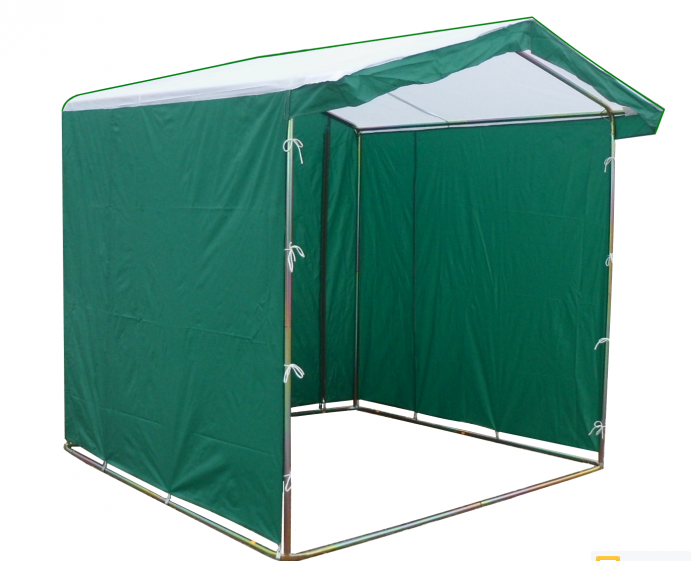 Описание: На объекте должна быть вывеска с фирменным наименованием (наименованием) юридического лица (индивидуального предпринимателя), местом их нахождения (юридическим адресом), режимом работы.На каждом объекте должен быть соответствующий инвентарь и технологическое оборудование, средства охлаждения (при необходимости).Основной цвет объекта – зеленый.ВИД ОБЪЕКТА: бахчевой развал - специально оборудованная временная конструкция, представляющая собой обособленную площадку для продажи сезонной бахчевой продукции      - образец 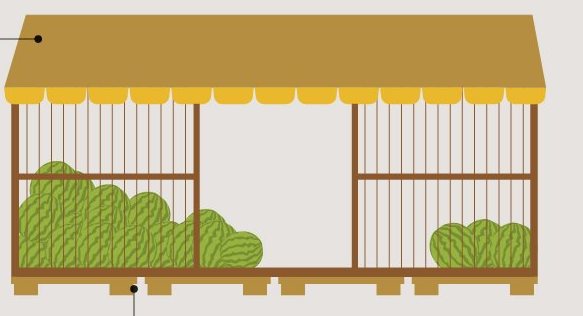 Описание: Внутри площадки для складирования бахчевых культур должны устанавливаться подтоварники или расстилаться брезент;	2. Торговый объект должен быть защищен от прямых солнечных лучей тентом (навесом).	3. На объекте должна быть вывеска с фирменным наименованием (наименованием) юридического лица (индивидуального предпринимателя), местом их нахождения (юридическим адресом), режимом работы.4. На каждом объекте должен быть соответствующий инвентарь и технологическое оборудование, средства охлаждения (при необходимости).5. Основной цвет объекта – зеленый.ВИД ОБЪЕКТА: изотермические емкости - нестационарный торговый объект, изготовленный из легких сборно-разборных конструкций, имеющий современный дизайн и торговое оборудование (кегу) - образец        - образец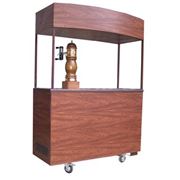 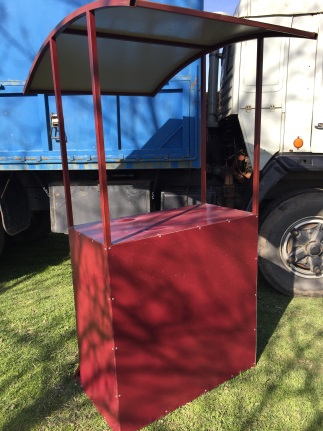 Описание: Прилавок для торговли квасом, в который устанавливается специальная емкость и специальное оборудование для розлива безалкогольного напитка.Основной цвет объекта – зеленый. На каждом объекте должен быть соответствующий инвентарь и технологическое оборудование, средства охлаждения (при необходимости).На объекте должна быть вывеска с фирменным наименованием (наименованием) юридического лица (индивидуального предпринимателя), местом их нахождения (юридическим адресом), режимом работы.ВИД ОБЪЕКТА: автоцистерна - нестационарный передвижной торговый объект, представляющую собой изотермическую емкость, установленного на базе автотранспортного средства или прицепа (полуприцепа), предназначенную для осуществления торговли живой рыбой. - образец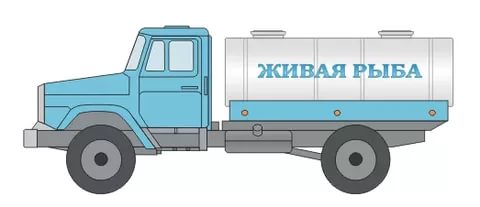 Описание: 1.	Основной цвет объекта – зеленый. 2.	На каждом объекте должен быть соответствующий инвентарь и технологическое оборудование, средства охлаждения (при необходимости).3.	На объекте должна быть вывеска с фирменным наименованием (наименованием) юридического лица (индивидуального предпринимателя), местом их нахождения (юридическим адресом), режимом работы.ВИД ОБЪЕКТА: лоток - нестационарный, легко демонтирующийся торговый объект, имеющий современные дизайн и торговое оборудование, имеющий закрытые зоны для личных вещей продавца, укомплектованный пластиковым сидением для продавца, пластиковым мусорным контейнером с крышкой и одноразовыми пакетами.- образец      - образец    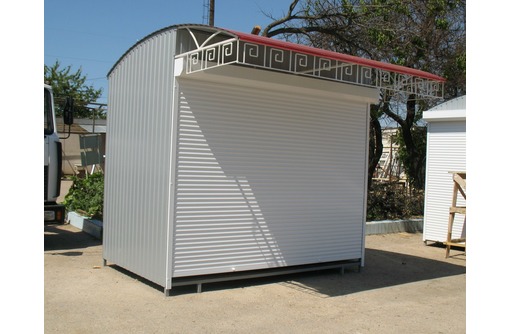 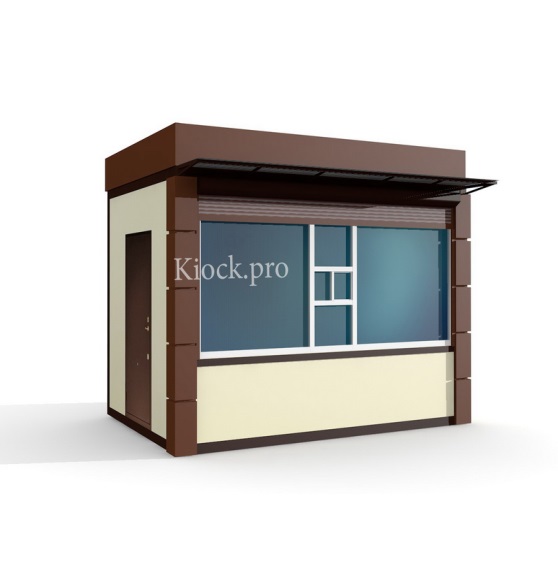 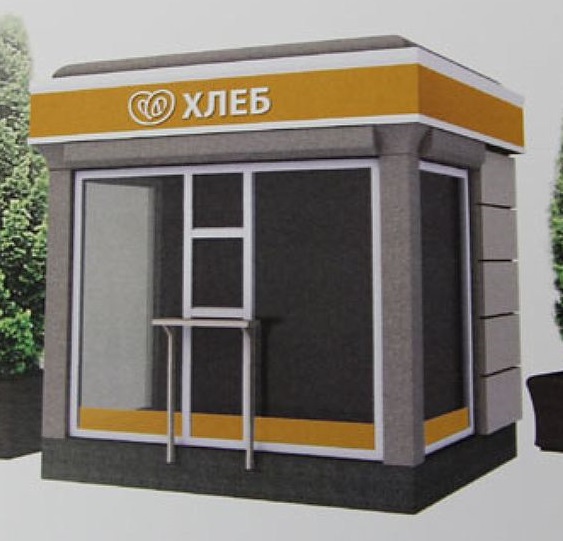 Описание: 1.	Основной цвет объекта – зеленый. 2.	На каждом объекте должен быть соответствующий инвентарь и технологическое оборудование, средства охлаждения (при необходимости).3.	На объекте должна быть вывеска с фирменным наименованием (наименованием) юридического лица (индивидуального предпринимателя), местом их нахождения (юридическим адресом), режимом работы.ВИД ОБЪЕКТА: тонар, кофемобиль - передвижное автотранспортное средство, оснащенное необходимым торговым оборудованием с ежедневным прибытием на торговое место в соответствии с режимом работы. - образец - образец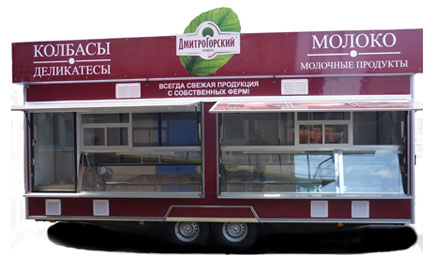 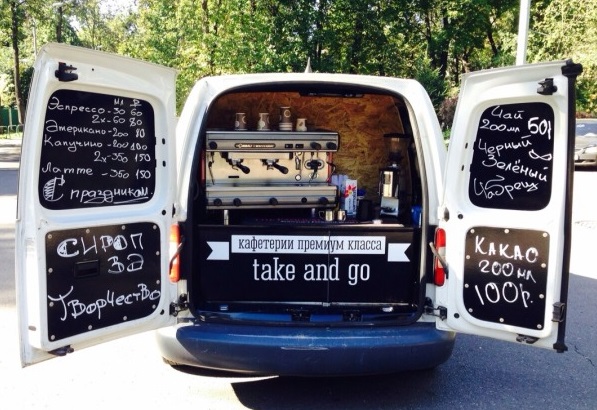 Описание: На объекте должна быть вывеска с фирменным наименованием (наименованием) юридического лица (индивидуального предпринимателя), местом их нахождения (юридическим адресом), режимом работы.На каждом объекте должен быть соответствующий инвентарь и технологическое оборудование, средства охлаждения (при необходимости).Основной цвет объекта – зеленый.ВИД ОБЪЕКТА: Лоток, холодильная камера; лоток для реализации непродовольственных товаров - мобильная тележка для морозильной витрины с металлической тумбой; нестационарный торговый объект, изготовленный из легких сборно - разборных конструкций, имеющий современный дизайн и торговое оборудование. - образец             - образец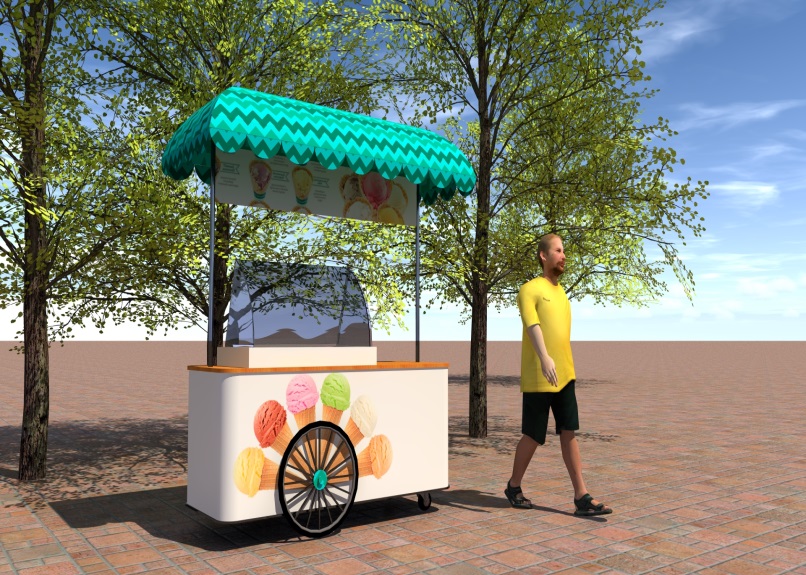 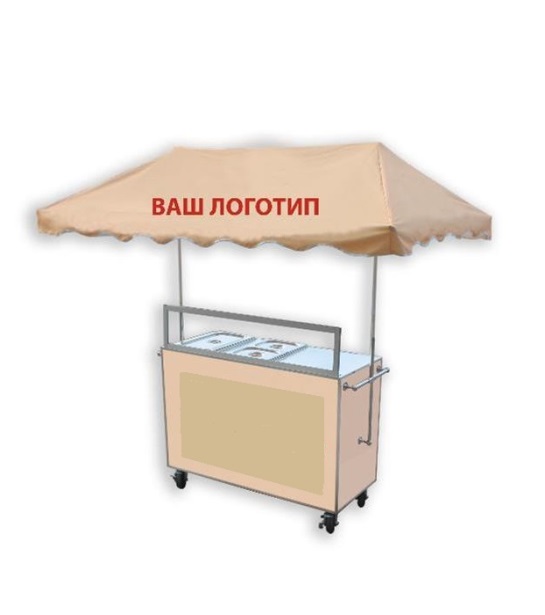 Описание: На объекте должна быть вывеска с фирменным наименованием (наименованием) юридического лица (индивидуального предпринимателя), местом их нахождения (юридическим адресом), режимом работы.На каждом объекте должен быть соответствующий инвентарь и технологическое оборудование, средства охлаждения (при необходимости).Основной цвет объекта – зеленый. ВИД ОБЪЕКТА: павильон  - временное оснащенное торговым оборудованием сооружение, не имеющее торгового зала и помещений для хранения товаров, рассчитанное на одно рабочее место продавца. - образец                                - образец   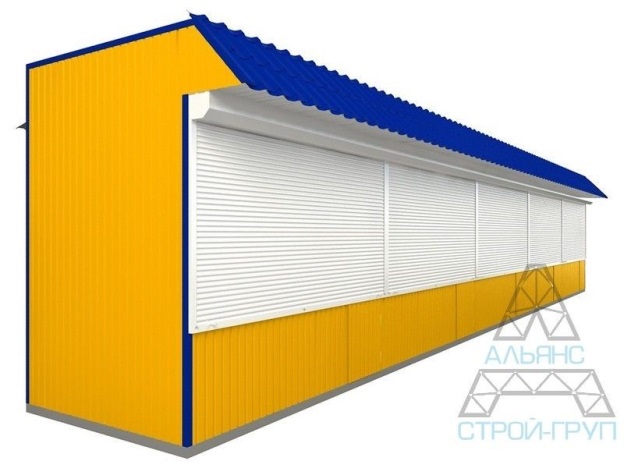 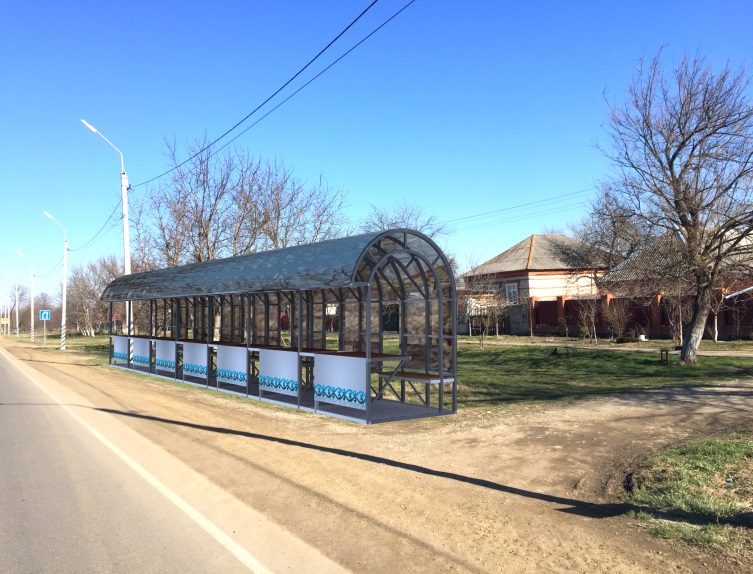   - образец              - образец                    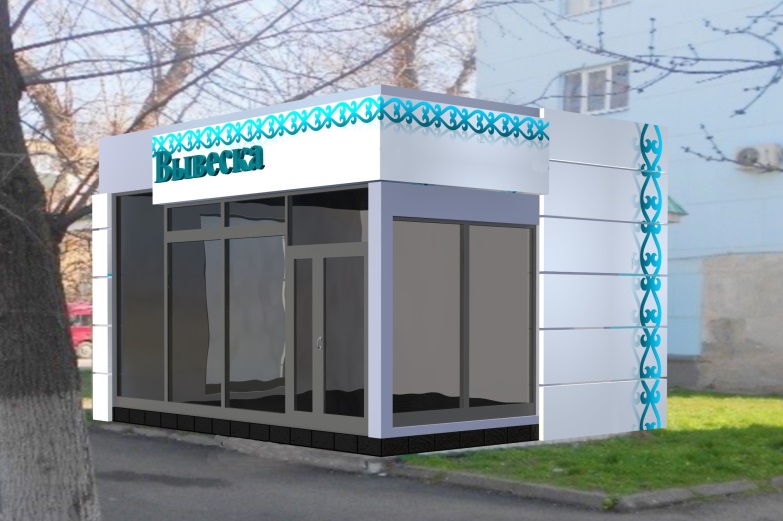 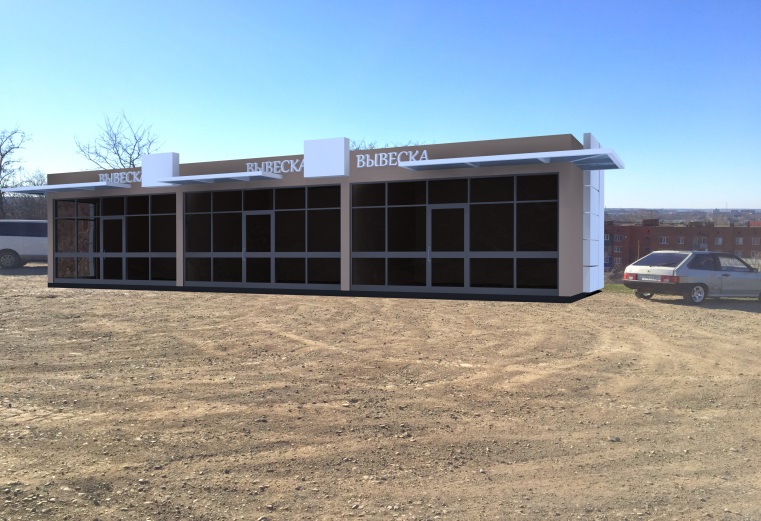      Описание: На объекте должна быть вывеска с фирменным наименованием (наименованием) юридического лица (индивидуального предпринимателя), местом их нахождения (юридическим адресом), режимом работы.На каждом объекте должен быть соответствующий инвентарь и технологическое оборудование, средства охлаждения (при необходимости).3. Торговые павильоны и торговые ряды необходимо выполнить с облицовкой алюминиевыми композитными панелями, желательно применять сплошное остекление.4. Основной цвет объекта – зеленый. ВИД ОБЪЕКТА: аттракцион - устройство для развлечений в общественных местах, создающее для посетителей развлекательный эффект за счет психоэмоциональных или биомеханических воздействий, в том числе:- аттракцион для детей - аттракцион, на котором дети могут играть и развлекаться, независимо от места установки (качели, качалки, карусели, горки, детские игровые комплексы различного типа);- батут - аттракцион надувной, в котором используются пневматические устройства для обеспечения соответствующей функции, в том числе батуты надувные, горки, лабиринты, пневматические фигуры;- пункт проката детских автомобилей, велосипедов, самокатов - площадка, на которой размещен пункт проката автомобилей, велосипедов, самокатов.-образец  -образец       -образец                  -образец   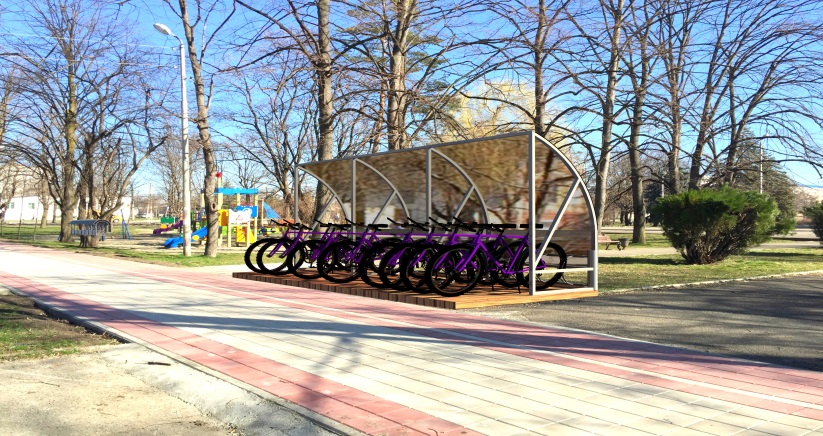 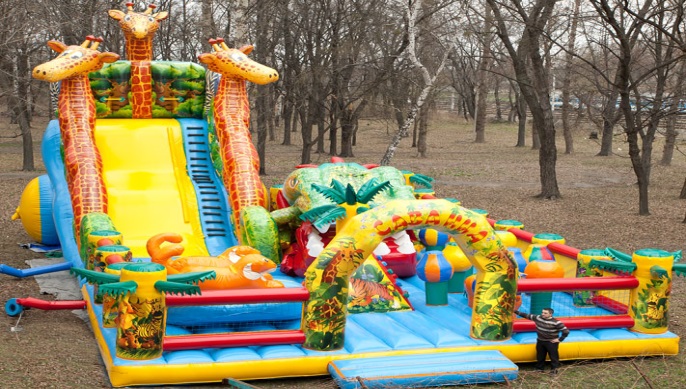 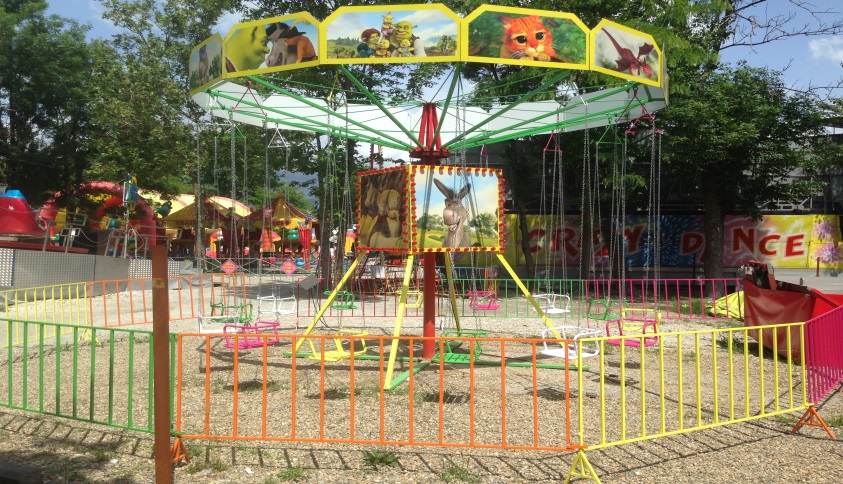 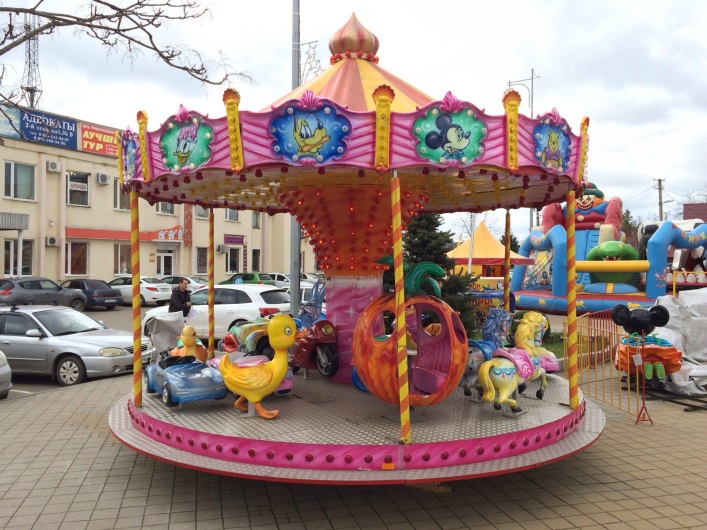 Описание: 1.	На объекте должна быть вывеска с фирменным наименованием (наименованием) юридического лица (индивидуального предпринимателя), местом их нахождения (юридическим адресом), режимом работы.2.	На каждом объекте должен быть соответствующий инвентарь и технологическое оборудование, средства охлаждения (при необходимости).3.	Основной цвет объекта – зеленый.ВИД ОБЪЕКТА: елочный базар - специально оборудованная временная конструкция, представляющая собой обособленную площадку для новогодней розничной продажи натуральных деревьев и веток деревьев хвойных пород (ель, сосна и пр.) - образец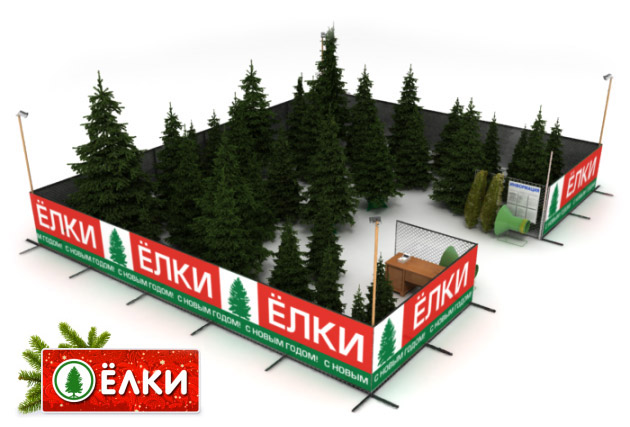 Описание: 1.	На объекте должна быть вывеска с фирменным наименованием (наименованием) юридического лица (индивидуального предпринимателя), местом их нахождения (юридическим адресом), режимом работы.2.	На каждом объекте должен быть соответствующий инвентарь и технологическое оборудование, средства охлаждения (при необходимости).3.	Основной цвет объекта – зеленый.